АДМИНИСТРАЦИЯ КАРАГУЗИНСКОГО СЕЛЬСОВЕТА САРАКТАШСКОГО РАЙОНАП О С Т А Н О В Л Е Н И Е_________________________________________________________________________________________________________03.03.2020 г.                                 с.Карагузино                                           № 12-п              Об утверждении Положения о порядке применения взысканий, предусмотренных статьями 14.1., 15 и 27 Федерального Закона «О муниципальной службе в Российской Федерации», за несоблюдение ограничений и запретов, требований о предотвращении или об урегулировании конфликта интересов и неисполнение обязанностей, установленных в целях противодействия коррупцииВ соответствии с Федеральными Законами  от 25 декабря 2008 года  № 273-ФЗ «О противодействии коррупции»,  от 02 марта 2007 года N 25-ФЗ «О муниципальной службе в Российской Федерации», 1. Утвердить Положение о порядке применения взысканий, предусмотренных статьями 14.1., 15 и 27 Федерального закона от 02 марта 2007 года № 25-ФЗ «О муниципальной службе в Российской Федерации» за несоблюдение ограничений и запретов, требований о предотвращении или об урегулировании конфликта интересов и неисполнение обязанностей, установленных в целях противодействия коррупции,  согласно приложению.         2. Настоящее постановление вступает в силу со дня его обнародования и подлежит размещению на официальном сайте администрации Карагузинского сельсовета Саракташского района.    3. Контроль за выполнением настоящего постановления оставляю за собой.Глава Карагузинского сельсовета                                 А.Х.БикматовРазослано: в дело, Бакирову Р.М., кадровой службе, финотделу, прокуратуре района  Приложениек постановлению администрации от 03.03.2020г № 12 -пПоложение о порядкеприменения взысканий, предусмотренных статьями 14.1., 15 и 27 Федерального закона от 02.03.2007г. N 25-ФЗ «О муниципальной службе в Российской Федерации» за несоблюдение ограничений и запретов, требований о предотвращении или об урегулировании конфликта интересов и неисполнение обязанностей, установленных в целях противодействия коррупции1. Настоящим положением устанавливается порядок применения взысканий, предусмотренных статьями 14.1., 15 и 27 Федерального закона от 02 марта 2007года N 25-ФЗ «О муниципальной службе в Российской Федерации» за несоблюдение ограничений и запретов, требований о предотвращении или об урегулировании конфликта интересов и неисполнение обязанностей, установленных в целях противодействия коррупции (далее - взысканий, установленных в целях противодействия коррупции) в отношении муниципальных служащих муниципального образования Карагузинского сельсовета  (далее - муниципальный служащий).2. За несоблюдение муниципальным служащим ограничений и запретов, требований о предотвращении или об урегулировании конфликта интересов и неисполнение обязанностей, установленных в целях противодействия коррупции Федеральными законами от 02 марта 2007 года N 25-ФЗ «О муниципальной службе в Российской Федерации», от 25 декабря 2008 года  N 273-ФЗ «О противодействии коррупции», статьями 12,12.1. Закона Оренбургской области «О муниципальной службе в Оренбургской области»: налагаются следующие дисциплинарные взыскания (далее – взыскания):1) замечание;2) выговор;3) увольнение с муниципальной службы по соответствующим основаниям.3. Муниципальный служащий, допустивший дисциплинарный проступок, может быть временно (но не более чем на один месяц), до решения вопроса о его дисциплинарной ответственности, отстранен от исполнения должностных обязанностей с сохранением денежного содержания. Отстранение муниципального служащего от исполнения должностных обязанностей в этом случае производится муниципальным правовым актом.        4. Взыскания на муниципального служащего налагаются решением руководителя органа местного самоуправления на основании документов, указанных в пункте 6 настоящего Положения.        5. Муниципальный служащий подлежит увольнению с муниципальной службы в связи с утратой доверия в случаях совершения правонарушений, установленных статьями 14.1 и 15 Федерального закона от 02 марта 2007 года N 25-ФЗ «О муниципальной службе в Российской Федерации» (далее – Федеральный закон) решением руководителя органа местного самоуправления.6. Взыскания, предусмотренные статьями 14.1, 15 и 27 Федерального закона, применяются представителем нанимателя (работодателем) в порядке, установленном нормативными правовыми актами Оренбургской области и (или) муниципальными нормативными правовыми актами, на основании:1) доклада о результатах проверки, проведенной специалистом по противодействию коррупции администрации района; 2) рекомендации комиссии по соблюдению требований к служебному поведению муниципальных служащих и урегулированию конфликта интересов в случае, если доклад о результатах проверки направлялся в комиссию;2.1) доклада специалиста по противодействию коррупции администрации района о совершении коррупционного правонарушения, в котором излагаются фактические обстоятельства его совершения, и письменного объяснения муниципального служащего только с его согласия и при условии признания им факта совершения коррупционного правонарушения (за исключением применения взыскания в виде увольнения в связи с утратой доверия);3) объяснений муниципального служащего;4) иных материалов.7. При применении взысканий, предусмотренных статьями 14.1, 15 и 27 Федерального закона, учитываются характер совершенного муниципальным служащим коррупционного правонарушения, его тяжесть, обстоятельства, при которых оно совершено, соблюдение муниципальным служащим других ограничений и запретов, требований о предотвращении или об урегулировании конфликта интересов и исполнение им обязанностей, установленных в целях противодействия коррупции, а также предшествующие результаты исполнения муниципальным служащим своих должностных обязанностей.8. В акте о применении к муниципальному служащему взыскания в случае совершения им коррупционного правонарушения в качестве основания применения взыскания указываются основания, предусмотренные пунктом 2 или 5 настоящей статьи.9. Взыскания, предусмотренные статьями 14.1, 15 и 27 Федерального закона, применяются не позднее шести месяцев со дня поступления информации о совершении муниципальным служащим коррупционного правонарушения, не считая периодов временной нетрудоспособности муниципального служащего, нахождения его в отпуске, и не позднее трех лет со дня совершения им коррупционного правонарушения. В указанные сроки не включается время производства по уголовному делу.       10. Сведения о применении к муниципальному служащему взыскания в виде увольнения в связи с утратой доверия включаются органом местного самоуправления, в котором муниципальный служащий проходил муниципальную службу, в реестр лиц, уволенных в связи с утратой доверия, предусмотренный статьей 15 Федерального закона от 25 декабря 2008 года N 273-ФЗ "О противодействии коррупции".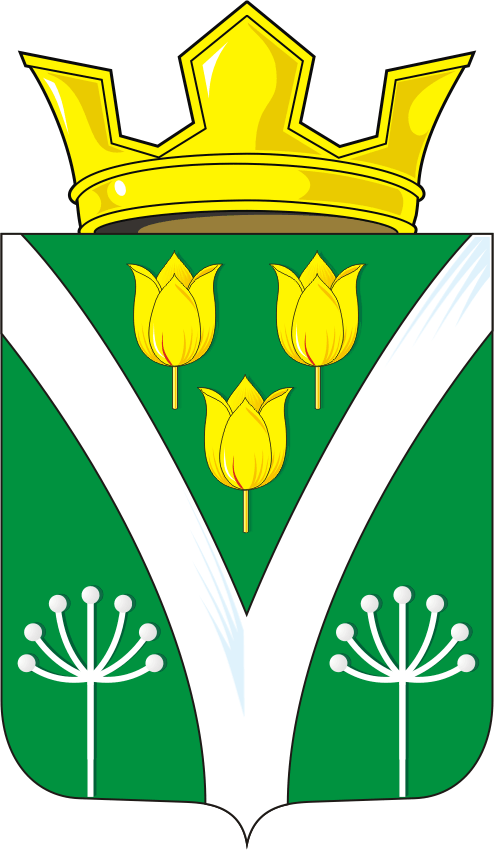 